EFEKTIVITAS MENDELEY SEBAGAI SOFTWARE BANTU UNTUK MANAJEMEN REFERENSINurwahyu, 2. Syifaun NafisahPascasarjana UIN Sunan Kalijaga, Konsentrasi Ilmu Perpustakaan dan Informasi, nurwahyu923@gmail.comProdi Ilmu Perpustakaan dan Informasi UIN Sunan Kalijaga Yogyakarta, 197812262008012017@uin-suka.ac.idAbstractThe purpose of this research is to be able to determine the effectiveness of Mendeley software that can be used as an aid software for reference management. The research method used is quantitative descriptive. The unit of analysis in this study is Mendeley. Data collection techniques used are exploration (browsing), searching (searching) on ​​the software website under study and making a checklist of characteristics of software quality based on its function as a reference management software and with relevant library studies. The results showed that Mendeley's software was stated to be very effective because of the 8 (eight) feature indicators stated 98.75% of the checklist indicators were available. Thus the quality of Mendeley's software is very effective to be implemented, so that this software can be used to facilitate or integrate with other software in writing scientific papers in search of the scientific references they need	Abstrak		Tujuan penelitian ini adalah untuk dapat mengetahui tingkat efektifitas  perangkat lunak Mendeley yang dapat dijadikan sebagai software bantu untuk manajemen referensi. Metode penelitian yang digunakan ialah deskriptif kuantitatif. Unit analisis dalam penelitian ini ialah Mendeley. Teknik pengumpulan data yang digunakan ialah melakukan eksplorasi (browsing), yaitu penelusuran (searching) di situs web perangkat lunak yang diteliti dan membuat daftar check list mengenai karakteristik kualitas perangkat lunak berdasarkan fungsinya sebagai perangkat lunak manjemen referensi serta dengan studi kepustakaan yang relevan. Hasil Penelitian menunjukkan bahwa perangkat lunak Mendeley dinyatakan sangat efektif karena dari 8 (delapan) indikator fitur yang ditentukan 98,75 % terpenuhi. Dengan demikian kualitas perangkat lunak Mendeley sangat efektif  untuk diimplementasikan, sebagai software bantu untuk penulisan karya ilmiah. Kata kunci: Efektivitas, Software, Mendeley, Manajemen Referensi.PENDAHULUANPenerapan Teknologi Informasi (TI) saat ini telah menyebar hampir di semua bidang, tidak terkecuali dalam mengubah cara melakukan manajemen referensi pada proses penulisan karya tulis ilmiah. Penulisan karya ilmiah dan publikasi ilmiah adalah bagian yang tidak terpisahkan. Bahkan, kualitas kemampuan penulisan Ilmiah dosen atau mahasiswa dan publikasi ilmiahnya di suatu lembaga pendidikan tinggi akan menjadi ukuran bagi kualitas aktivitas akademik lainnya. Untuk itu, diperlukan alat bantu yang berfungsi sebagai manajemen referensi dengan fitur untuk memudahkan pengguna dalam pengelolaan referensi. Manajemen referensi merupakan fungsi-fungsi manajemen yang memfasilitasi dan mendukung pengelolaan dokumen referensi secara sistematis dalam penulisan konten  ilmiah (Fenner, Scheliga, & Bartling, 2014; Jose & Jayakanth, 2008; Terry, 2003). Bentuknya dapat berupa sebuah perangkat lunak.Salah satu hasil dari manajemen referensi penulisan karya tulis yang perlu diperhatikan adalah ketepatan dalam melakukan sitasi. Pencantuman sitasi ditempatkan didalam teks dan entri bibliografisnya pada daftar pustaka (bibliography). Setiap sitasi atau kutipan merupakan catatan yang ditempatkan dalam tulisan utama yang mengacu kepada sumber yang dirujuk secara jelas dan benar, serta sitasi atau kutipan juga akan mempermudah pembaca menemukan sumber teks yang dimuat dan dijadikan sebagai rujukan dalam menghasilkan dokumen baru atau karya tulisnya, misalnya merujuk terhadap suatu buku, artikel, halaman web, atau publikasi lain (Feather & Sturges, 2003; Prytherch & John, 2005). Biasanya berisi informasi ringkas tentang dokumen yang disitir dalam bentuk teks (In-Text Citation), sementara informasi selengkapnya dimuat pada daftar referensi atau bibliography yang umumnya disusun berupa daftar yang disajikan pada akhir bab, artikel atau buku (Siregar, 2011; Sophia, 2002)Untuk mendapatkan pengayaan ide dari suatu fokus subyek tema yang akan dijelaskan dalam tulisan ilmiah dibutuhkan bahan pustaka/rujukan, dengan membandingkan ide, gambaran, dan hasil yang telah dicapai oleh penulis lainnya yang akan diacu dalam daftar pustaka. Masalah yang timbul biasanya adalah referensi tidak diorganisir dengan baik. Hal ini menimbulkan kebingungan saat pencarian data serta membuat daftar pustaka ketika dilakukan secara manual. Disamping itu jumlah daftar pustaka yang banyak akan menyebabkan adanya kesalahan karena ketidakcermatan dalam mengetik. Oleh karena itu, untuk mengatasi masalah tersebut, diperlukan sebuah perangkat lunak sebagai software bantu untuk manajemen referensi agar pengelolaan referensi dapat dilakukan dengan mudah, cepat, dan akurat. Software untuk manajemen referensi terdiri dari free, open source dan berbayar. Software yang banyak digunakan adalah open source.Perangkat lunak manajemen referensi open source yang mempunyai kemampuan setara dengan perangkat lunak komersial adalah Mendeley. Hal ini dikemukakan oleh Fenner (2014) “ berbagai perangkat lunak manajemen referensi yang tersedia telah dipilih tujuh perangkat lunak popular yaitu : Zotero, Mendeley, Endnote, Refworks, Papers, Jabref dan CiteUlike”. Pemilihan software terpopuler tersebut didasarkan pada fitur dasar perangkat lunak, daftar fitur, kemudahan pemakaian, stabilitas, harga, dan dukungan yang tersedia.Sebagai perangkat lunak manajemen referensi, Mendeley berada dalam kategori tiga perangkat lunak terpopuler dalam volume pencarian oleh pengguna sesuai dengan statistik data daftar perangkat lunak manajemen referensi yang diukur pada Alexa Ranking, Google Trends Rangking dan Google Keyword Planner ranking (Beel, Gipp, Langer, & Genzmehr, 2011). Kemudian, berdasarkan penelitian yang dilakukan oleh Nurwahyu (2017) tentang analisis perangkat lunak manajemen referensi mendeley dan Zotero, sebagai pilot project dalam penlitian dinyatakan bahwa software Mendeley lebih unggul dalam manajemen referensi. Selain itu, Mendeley merupakan perangkat lunak manajemen referensi pemeringkat berdasarkan kategori  Hybrid Tools (Web-based & Dekstop based) dan berbasis open source. Dengan kata lain, manajemen referensi hybrid tools dapat menjaring referensi maupun sitasi secara online melalui web maupun desktop yang dapat disinkronkan serta saling terintegrasi. Berdasarkan pendapat diatas, untuk mengetahui kelayakan software mendeley sebagai alat bantu manajemen referensi perlu dilakukan kajian untuk mengukur tingkat efektivitas mendeley  sebagai software bantu dalam manajemen referensi.TINJAUAN PUSTAKABeberapa penelitian yang telah dilakukan oleh peneliti sebelumnya berkaitan dengan  Mendeley sebagai software bantu untuk manajemen referensi adalah sebagai berikut:Pertama, jurnal yang ditulis oleh Kotyk (2016), yang berjudul “Mendeley as an integral tool in the arsenal of modern scientist”. Penelitian ini bertujuan untuk menyajikan kemungkinan Mendeley – reference manager dan jejaring sosial bagi para peneliti. Hasil penelitian menunjukkan bahwa kemungkinan Mendeley sebagai jejaring sosial, yaitu digunakan sebagai sarana komunikasi dan kolaborasi antara peneliti, berbagi basis data referensi dan mencari publikasi ilmiah. Secara umum, Mendeley merupakan bagian integral dari penelitian ilmiah yang dilakukan oleh siswa, ilmuwan, atau kelompok penelitian di laboratorium. Penggunaan Mendeley oleh semua anggota proyek penelitian akan memungkinkan mereka untuk secara efektif mencari sumber asli dan menganalisisnya, untuk mensitasi, membuat daftar referensi sesuai dengan gaya yang berbeda, untuk mengikuti peneliti lain untuk melihat makalah yang relevan, untuk meningkatkan kualitas penelitian, untuk memperluas potensi pembaca publikasi mereka.Kedua, jurnal yang ditulis oleh R. Gilmour, and  L. Cobus-Kuo (2011), yang berjudul “Reference Management Software: a Comparative Analysis of Four Products”, Issues in Science and Technology Librarianship. Penelitian ini  bertujuan membandingkan empat software yang menonjol yaitu : CiteULike, RefWorks, Mendeley, dan Zotero, dalam hal fitur yang ditawarkan dan keakuratan bibliografi yang dihasilkannya. Untuk mengetes fitur impor dan manajemen data, empat belas referensi dari tujuh database bibliografi diimpor ke setiap perangkat lunak manajemen referensi, menggunakan fitur otomatis. Untuk menguji akurasi kutipan, daftar pustaka dari referensi ini dihasilkan dalam lima gaya berbeda. Hasil penelitian menemukan bahwa RefWorks menghasilkan kutipan yang paling akurat. CiteUlike lainnya menawarkan kekuatan yang kontras: dalam kesederhanaan dan sosial jaringan, Zotero dalam kemudahan impor otomatis, dan Mendeley dalam PDF pengelolaan. Pada akhirnya, pilihan software harus mencerminkan penggunaan kebutuhan dan kebiasaan kerja.Ketiga, jurnal yang ditulis oleh Kisman Salija, Rahmat Hidayat, Andi Anto Patak (2016), yang berjudul “Mendeley Impact on Scientific Writing: Thematic Analysis”. Penelitian ini bertujuan mengungkap dampak Mendeley pada penulisan ilmiah. Analisis tematik diterapkan dalam penelitian ini untuk menyalin rekaman dan menerjemahkan serta menganalisis transkrip melalui perangkat lunak NVivo 8. Hasil penelitian menunjukkan mendeley sebagai kualitas penulisan ilmiah didasarkan pada dampaknya terhadap pengembangan pengetahuan, serta mengungkapkan bahwa dalam penelitian ini muncul tema yang diidentifikasi yaitu menghindari plagiarisme, file cadangan, mengubah gaya kutipan, perpustakaan pribadi, dan jejaring sosial. Studi ini merekomendasikan untuk mencegah plagiarisme dalam penulisan ilmiah; siswa diharuskan untuk menggunakan software. Studi ini juga mengungkapkan bahwa kolaborasi penelitian melalui internet dapat menjadi dasar membangun jaringan nyata dengan menciptakan komunitas penelitian dan menyelenggarakan konferensi untuk berbagi pengetahuan di antara para peneliti.Dari beberapa hasil temuan dalam related work yang telah dipaparkan diatas, maka hal ini menjadi dasar pemikiran dalam penelitian untuk mengukur efektivitas mendeley sebagai software bantu manajemen referensi.KAJIAN TEORIManajemen ReferensiDefenisi		Referensi  adalah deskripsi singkat atau catatan yang berisi informasi tentang sumber” (Agrawal, 2009). Secara sederhana, referensi adalah "alamat" dari sumber. Referensi memungkinkan pembaca untuk mengakses dan memverifikasi sumber asli dari informasi, dengan mengetahui alamat sumber, pembaca dapat melihat jurnal/ buku/website, dan sebagainya, di mana bahan asli diterbitkan. Referensi merupakan kombinasi sitasi pada teks dan entri bibliografisnya pada daftar pustaka.		Manajemen referensi berarti mengelola informasi tentang penulisan konten ilmiah (penulis, judul, jurnal, dan  metadata lainnya), (Fenner et al., 2014). Pengelolaan informasi lebih fokus untuk publikasi digital dengan ketersediaan konten dalam format PDF, serta format lainnya, seperti mengelola konten digital dalam menghubungkan referensi ke dokumen teks lengkap di komputer, melakukan teks lengkap pencarian, membuat anotasi dalam PDF,mengelola file PDF pada hard drive, dll. Sebagaimana yang dikemukakan oleh Jose & Jayakanth, (2008) bahwa “Asystematic means of organizing the references is termed as reference management (Sebuah cara sistematis dalam mengatur referensi disebut sebagai manajemen referensi)”.Dari pendapat di atas dapat disimpulkan bahwa manajemen referensi merupakan fungsi-fungsi manajemen yang memfasilitasi dan mendukung pengelolaan dokumen referensi dalam penulisan konten  ilmiah, dapat berupa keberadaan sebuah perangkat lunak sebagai alat bantu manajemen referensi. Fungsi dan Tujuan Manajemen Referensi		Manajemen referensi dapat dilakukan oleh individu atau departemen atau lembaga tingkat. Menurut Jose & Jayakanth (2008) mengatakan bahwa “sistem manajemen referensi bisa manual, elektronik atau kombinasi keduanya”.Sebagai alat manajemen referensi, penggunaan reference manager mempunyai tiga fungsi dasar (Fenner, 2010) yaitu :Pencarian: mencari literatur ilmiah yang relevan,Penyimpanan: menyimpanhasil pencarian dalam database pribadi untuk memudahkan dalam sistem temu balik informasiPenulisan: memasukkan  referensi saat penulisan naskah		Sedangkan penggunaan alat manajemen referensi memungkinkan penulis untuk mencari literatur yang relevan, menyimpan referensi dan informasi bibliografi pada database, serta membantu penulisan sitasi dan referensi mengikuti format tertentu, misal APA, IEEE, dll. Untuk mendukung ketiga fungsi dasar tersebut, reference manager harus memiliki fungsi berikut, (Gilmour & Cobus-Kuo, 2011):Mengimpor sitasi dari database bibliografi dan websiteMengekstrak metadata dari file PDFMengelola sitasi pada database localMenambahkan anotasi pada referensiMemungkinkan berbagi informasi referensi dengan penulis lainMemungkinkan pertukaran data melalui format metadata standar seperti RIS, BibTeX, dll.Menghasilkan sitasi mengikuti format tertentuDapat digunakan dari perangkat lunak word processingTujuan dari perangkat lunak manajemen referensi adalah untuk menyimpan, mengatur, dan memformat referensi dalam naskah. Dengan kebutuhan tersebut, perangkat lunak manajemen referensi dapat mengurangi beban-beban kerja untuk para peneliti dalam mengedit, mengoreksi, dan menghindari kesalahan format penulisan (Aronsky, Ransom, & Robinson, 2005)	Menurut oleh Jose and Jayakanth (2008) mengemukakan bahwa manfaat penggunaan manajemen referensi yang sitematis meliputi:Penggunaan kembali referensiKonsistensi dalam membuat  referensiMudah untuk menemukan rincian publikasiJika pengelolaan referensi dilakukan dengan menggunakan software maka referensi bisa menjadi mudah dihasilkan dalam berbagai gaya yang diperlukan oleh penerbit atau penulisan jurnal.Memudahkan dalam berbagi informasi dengan peneliti lain.SitasiBerkaitan dengan rujukan ilmiah yang berkaitan dengan substansi tulisan, di dalam Bahasa Inggris Istilah sitasi dikenal dengan kata citation. Menurut International Encyclopedia Of Information And Library Science, Sitasi adalah catatan yang ditempatkan dalam tulisan utama pada publikasi ilmiah yang memberikan acuan pustaka ke karya-karya yang diterbitkan, yang digunakan atau dikutip oleh pengarang tersebut)”. Sumber kutipan tersebut lazim disebut sebagai “references” atau sumber rujukan. Bedasarkan uraian diatas dapat  disimpulkan bahawa setiap sitasi atau kutipan merupakan catatan yang ditempatkan dalam tulisan utama yang mengacu kepada sumber yang dirujuk secara jelas dan benar. Biasanya dalam penulisan sitasi dapat dibedakan menjadi dua bagian utama :Sitasi dalam teks (In - text citation) Entri bibliografisnya pada (Bibliography/Reference List)Berdasarkan kedua point diatas masing-masing model sitasi memberikan berbagai format sitasi dengan seratusan gaya sitasi/referensi yang bisa dipilih ketika mengutip sumber-sumber bahan penelitian. Aturan pemilihan format sitasi yang digunakan untuk publikasi sesuai dengan penggunana gaya sitasi yang lazim digunakan dalam komunitasnya. Efektivitas	Efektif merupakan kata dasar efektivitas dalam bahasa Inggris effective didefinisikan “producing the result that is wanted or intended dan definisi sederhananya coming into use” maksudnya yaitu menciptakan hasil yang diinginkan atau dimaksudkan (Oxford University, 2009). Sedangkan dalam Kamus Besar Bahasa Indonesia mendefinisikan efektif dengan “ada efeknya (akibatnya, pengaruhnya, kesannya) atau dapat membawa hasil, berhasil guna (usaha, tindakan) dan efektivitas diartikan keadaan berpengaruh hal berkesan atau keberhasilan (usaha, tindakan)”. Berkaitan dengan manajemen referensi berdasarkan fungsinya, efektivitas mendeley sebagai software bantu untuk manajemen referensi merupakan kemampuan dari sistem untuk melakukan fungsi-fungsi manajemen yang memfasilitasi dan mendukung pengelolaan dokumen referensi dalam penulisan konten  ilmiah, dapat berupa keberadaan sebuah perangkat lunak sebagai alat bantu manajemen referensi.METODE PENELITIANJenis Penelitian	Metode yang digunakan dalam penelitian ini adalah metode deskriptif dengan pendeketan kuantitatif. Penelitian deskriptif merupakan penelitian yang menggambarkan dan menjelaskan semua aktivitas, objek, hingga proses yang terjadi pada subjek penelitian (Sulistyo-Basuki, 2006). Penelitian kuantitatif merupakan desain penelitian yang berdasarkan pada filsafat positivisme, yang digunakan untuk meneliti pada suatu populasi atau sampel tertentu, pengumpulan data dengan menggunakan instrumen penelitian, analisis data bersifat kuantitatif/statistik (Sugiyono, 2014). Pada penelitian ini, peneliti akan menggambarkan tingkat efektivitas Mendeley sebagai software bantu untuk manajemen referensi dengan pendekatan presentase.Teknik Pengumpulan DataAdapun cara atau teknik yang digunakan untuk mengumpulkan data pada penelitian ini adalah sebagai berikut :Melakukan eksplorasi (browsing), yaitu penelusuran (searching) di situs web software yang diteliti. Pengumpulan data juga dilakukan dengan cara mengunduh perangkat lunak dan mendapatkan sumber-sumber informasi software tersebut. Membuat daftar check list mengenai karakteristik kualitas perangkat lunak berdasarkan fungsinya sebagai perangkat lunak manjemen referensi.Studi kepustakaan, pada penelitian ini peneliti melakukan kajian pada studi kepustakaan (library research) dengan mengumpulkan referensi bahan bacaan yang relevan sesuai dengan masalah yang dibahas.. Diharapkan melalui studi kepustakaan ini peneliti mendapatkan litertur yang berfungsi sebagai rujukan atau pedoman yang dapat mendukung teori-teori dalam pemecahan masalah penelitian.Instrumen Penelitian	Penelitian ini menggunakan cross checking atau  yang  dikenal  dengan check  list  sebagai instrumen penelitian dengan tujuan untuk memperoleh hasil yang reliabel dan valid serta waktu yang efektif dan efesien. Instrumen tersebut digunakan sebagai alat pengumpulan data yang utama untuk mengukur efektifitas. Setiap  daftar  check  list  terdiri  atas  indikator-indikator  yang  akan  diteliti berkaitan dengan instrumen berdasarkan fungsinya sebagai perangkat lunak manajemen referensi. Standar analisis perangkat lunak tersebut kemudian diterjemahkan dan diaplikasikan dengan membangun daftar check list.	Check list disusun berdasarkan kriteria software yang dikemukan oleh Ron Gilmour dan Laura Cobus-Kuo (2011). Adapun indikator pengukuran berdasarkan kemampuan sebagai berikut:Tabel 1. Daftar Check List Sumber: (Ron Gilmour dan Laura Cobus-Kuo, 2011)Analisa Data	Pendekatan analisis data dalam penelitian ini dilakukan dengan pengamatan pada software Mendeley berdasarkan fungsinya sebagai perangkat lunak manjemen referensi oleh Ron Gilmour dan Laura Cobus-Kuo dalam Reference Management Software: a Comparative Analysis of four products pada tahun 2011. Masing-masing perangkat lunak diobservasi dengan menggunakan daftar check list yang telah dibangun sehingga didapat data yang diperlukan berdasarkan skala nominal.Selanjutnya untuk mengetahui efektivitas pada indikator ini dengan menggunakan skala Guttman yag dibuat dalam bentuk Check list. Adapun skoring perhitungan adalah sebagai berikut: Tabel 2. Skoring Skala GuttmanDalam menggunakan table check list berdasarkan fungsi yang diuraikan diatas, penulis menggunakan tanda centang (√) pada kolom hasil pengukuran indikator mendeley, apabila indikator check list “Tersedia=1 dan Tidak Tersedia=0” oleh perangkat lunak manajemen referensi yang diteliti, sebaliknya penulis menggunakan tanda centang (√) pada kolom pada kolom hasil pengukuran indikator mendeley, apabila indikator check list “Tidak tersedia=1 dan Tersedia=0” oleh perangkat lunak manajemen referensi tersebut. Setelah data check list dikumpulkan, data yang telah diperoleh diolah dan dianalisa secara statistik deskriptif. Indikator yang dimiliki oleh software akan ditabulasi dengan total indikator yang harus dipenuhi dan diakumulasikan, sehingga diperoleh persentase indikator yang tersedia. Persentase kepemilikan indikator masing-masing akan dirata-ratakan sehingga diperoleh gambaran tingkat efektivitas Mendeley dengan kemampuan fungsionalnya. Untuk menghitung persentase jawaban check list menggunakan rumus sebagai berikut:p
Keterangan:	P : Persentase 	F : Jumlah jawaban 	n : Jumlah Pertanyaan Untuk menafsirkan besarnya persentase (%) yang dibuat dari tabel tabulasi data, penulis mengutip pendapat Arikunto (1995), seperti telihat pada tabel 3.Tabel 3. Interpretasi Skor EfektivitasData yang terkumpul dengan teknik deskriptif kuantitatif yang diungkapkan dalam presentase terhadap kategori skala penilaian yang telah ditentukan. Setelah penyajian dalam bentuk presentase, langkah selanjutnya mendeskripsikan dan mengambil kesimpulan masing-masing indikator. Kesesuain indikator dengan aspek yang tersedia dalam fungsional mendeley sebagai software bantu untuk manajemen referensi dapat menggunakan tabel interpretasi skor efektivitas tersebut. Kriteria pencapaian interpretasi skor efektivitas diatas digunakan sebagai acuan penilaian terhadap efektivitas mendeley sebagai software bantu untuk manajemen referensi.	HASIL DAN PEMBAHASANMendeley sebagai software bantu untuk manajemen referensi memiliki memiliki fitur-fitur dan kemudahan dalam pengelolaannya berdasarkan fungsinya sebagai manajemen referensi. Berikut adalah hasil pembahasan analisis deskriptif kuantitatif tentang  perangkat lunak manajemen referensi Mendeley versi 1.19.4Import citations from bibliographic databases and websites (Mengimpor sitasi dari database bibliografi dan website).		Import sitasi berfungsi dalam mengambil data sitasi dari dokumen pangkalan data yang kita gunakan, untuk dimasukkan pada aplikasi Mendeley. Import sitasi pada database bibliografi ke Mendeley yang mendukung interaksi direct dan indirect disamping ketersediaan fitur, disisi lain dalam pengaplikasiannya dipertimbangakan faktor seperti dari mana data diimport, kemudahan mekanisme metode yang digunakan dan kualitas data yang diimport.  	Pengujian Import sitasi menggunakan browser Mozilla Firefox dilakukan pada 10 database bibliografis yaitu ScienceDirect, EBSCO, Pubmed, Springer Link, Proquest, JSTOR, BMC, Google Schoolar, Emerald Insight, Website. Hasil pengukuran efektivitas indikator impor sitasi pada database bibliografis dan website dapat dilihat pada tabel berikut:Tabel 4. Hasil Pengujian Import & Export Sitasi pada Database Bibliografis dan Website oleh Mendeley	Persentase (%) bedasarkan interpretasi skor efektivitas menujukkan bahwa software Mendeley pada aspek import sitasi data otomatis dengan metode direct sangat efektif, yaitu 100 % fitur tersedia, sedangkan penggunaan metode indirect sangat efektif, yaitu 90 % fitur tersediaGather metadata from PDF files (Mengekstrak metadata dari file PDF).	Salah satu fungsi mendasar dari perangkat lunak manjemen referensi adalah memasukkan data sitasi dari file pdf atau layanan bibliografi online dengan meekstrak metadata. Mengekstrak metadata dari dokumen PDF dilakukan secara otomatis, dokumen dapat ditambahkan atau drag & drop referensi kedalam perangkat lunak Mendeley. Selain itu, data sitasi dapat ditemukan secara online dengan melakukan pencarian pada icon literature research pada Mendeley Dekstop menggunakan kode identifier. Pengelolaan informasi konten ilmiah metadatanya dapat berupa (penulis, judul, jurnal, dan metadata lainnya). Adapun hasil pengukuran gather metadata from PDF files (penulis, judul, jurnal dll) dari sebuah karya ilmiah oleh Mendeley dapat dilihat pada tabel berikut:Tabel 5. Hasil Pengujian Gather Metadata From PDF Files Oleh MendeleyPersentase (%) berdasarkan interpretasi skor efektivitas menunjukkan bahwa software Mendeley pada indikator Gather metadata from PDF files memiliki kemampuan sangat efektif, yaitu 100 % fitur tersedia. Adapun fitur ekstraksi pada mendeley dapat dilihat pada gambar 1.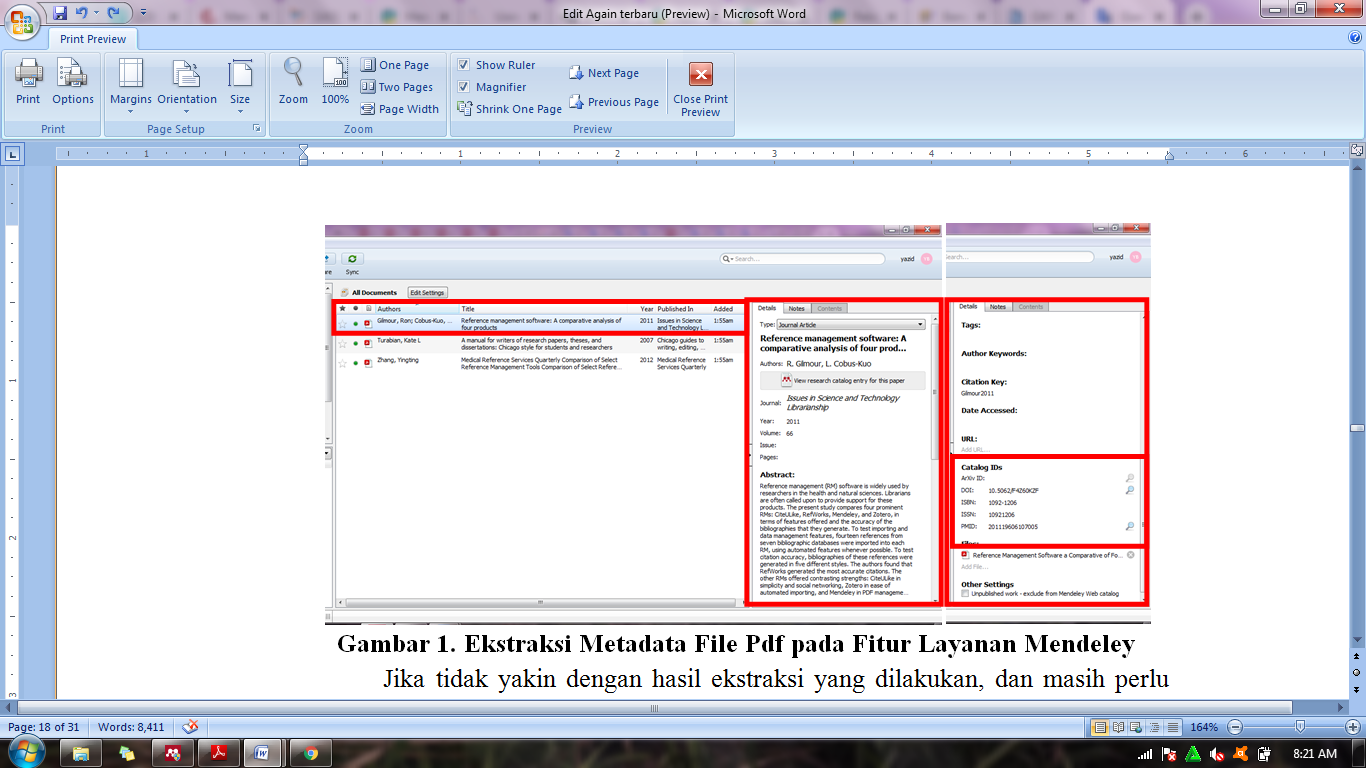 Gambar 1. Ekstraksi Metadata File Pdf pada Fitur Layanan MendeleyAllow organization of citations within the reference manager database (Mengelola sitasi pada database lokal)Pada fungsi ini, Mendeley dapat mengorangisasikan semua referensi yang ada pada database lokal perangkat lunak. Manajemen koleksi ini diperlukan untuk memudahkan proses temu kembali referensi disaat diperlukan dalam menghasilkan sitasi dalam teks dan bibliografi secara otomatis. Mendeley memiliki dua model penyimpanan yaitu: 1) default (Mendeley akan membaca lokasi dokumen sesuai letak aslinya, satu dokumen dalam satu komputer) dan 2) costum (pengguna dapat menentukan letak penyimpanan file yang dikelola, ada dua dokumen dalam satu komputer).Kemudian dalam pengelolaan database, interface software Mendeley Desktop terdiri atas 3 bagian:Kolom sebelah kiri (left panel), menampilkan seluruh sumber daya (koleksi referensi) yang dimiliki. Mendeley Research catalog adalah basis data yang berisi jutaan dokumen ilmiah pada mendeley yang dapat ditambahkan kekoleksi. Sedangkan My Library terbagi ke dalam folder atau kelompok. Beberapa folder secara otomatis disediakan oleh Mendeley, seperti: “recently added, favorities”.Kolom tengah (central panel), dipergunakan untuk menampilkan rincian daftar sumber daya referensi yang dipilih pada kolom kiri.Kolom sebelah kanan (right panel), dipergunakan untuk menampilkan detail informasi dari koleksi terpilih di kolom tengah.Sedangkan “toolbar” terdiri dari menu file, edit, view, go, tools, help yang berisi ikon untuk tugas‐tugas yang bersifat umum, seperti menambah dan menghapus dokumen, melakukan sinkronisasi, Research catalog  didalam antarmuka mendeley desktop dan sebagainya.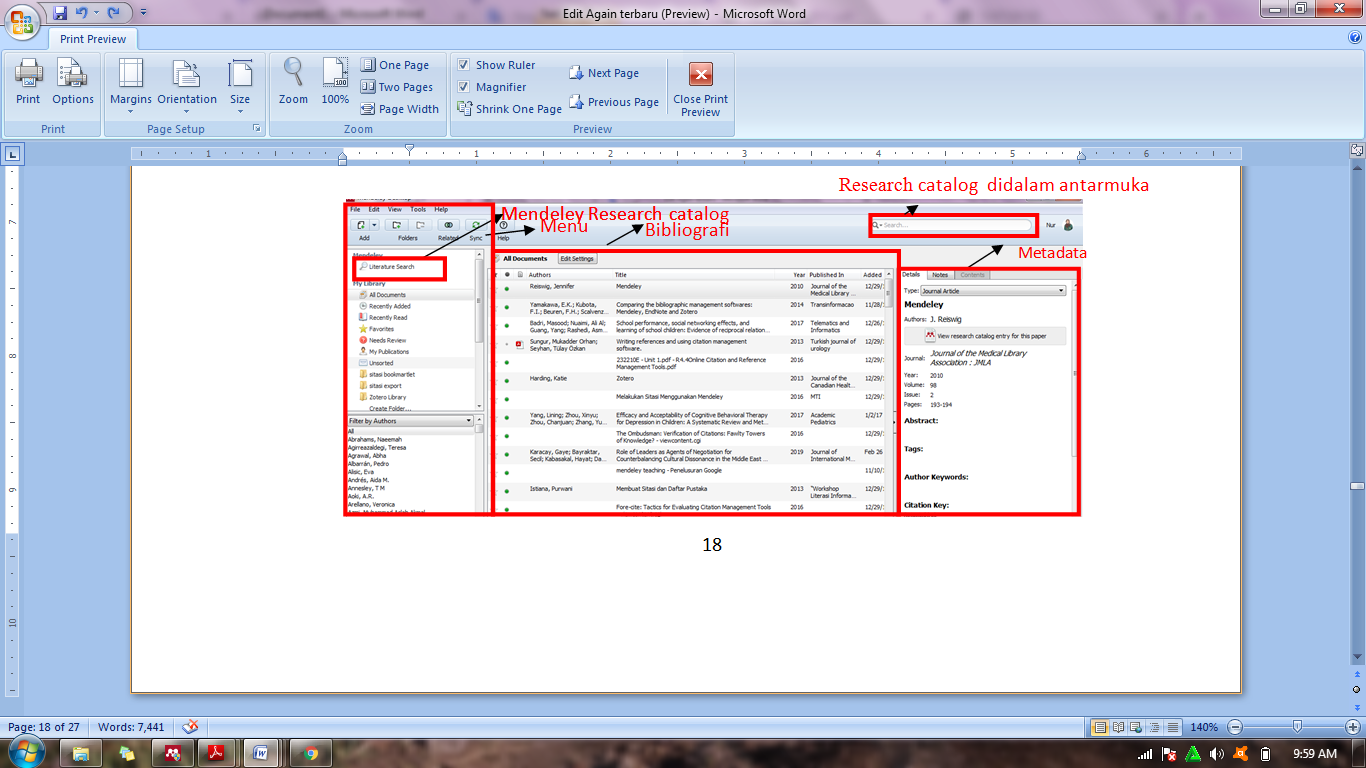 Gambar 2. Tampilan Database Perangkat Lunak Mendeley DekstopAdapun hasil pengukuran efektivitas mendeley berdasarkan allow organization of citations within the reference manager database, dapat dilihat dari tabel fitur-fitur yang disediakan untuk pengelolaan manajemen koleksi (database) yang sangat memudahkan penggunanya yaitu:Tabel 6. Hasil Pengujian Allow Organization Of Citations Within The Reference Manager Database Oleh MendeleyPersentase (%), interpretasi skor efektivitas menujukkan bahwa software Mendeley pada indikator allow organization of citations within the reference manager database memiliki kemampuan sangat efektif, yaitu 100 % fitur tersedia.Allow annotation of citations (Menambahkan anotasi catatan pada referensi)Software Mendeley memungkinkan pengguna untuk membaca, mengatur dan menambahkan anotasi ke dalam teks referensi yang ingin ditandai, seperti menandai (highlighting) teks atau paragraf penting pada artikel PDF yang kita baca dan menambahkan catatan atau tanggapan mengenai referensi yang dibaca (anotasi private maupun general notes). File pdf yang telah diberi Highligt dan sticky note-like anotasi dapat dengan mudah disimpan, ditemukan dan dibuka kembali. Selain itu, secara otomatis dapat mengubah keterangan detail Pdf seperti penulis, judul, tahun dan keterangan lain yang berkaitan dengan dokumen. Selanjutnya, Note yang telah dibuat dapat dishare dalam suatu group sesama pengguna Mendeley. Adapun fitur allow annotation of citations dapat dilihat pada gambar 3.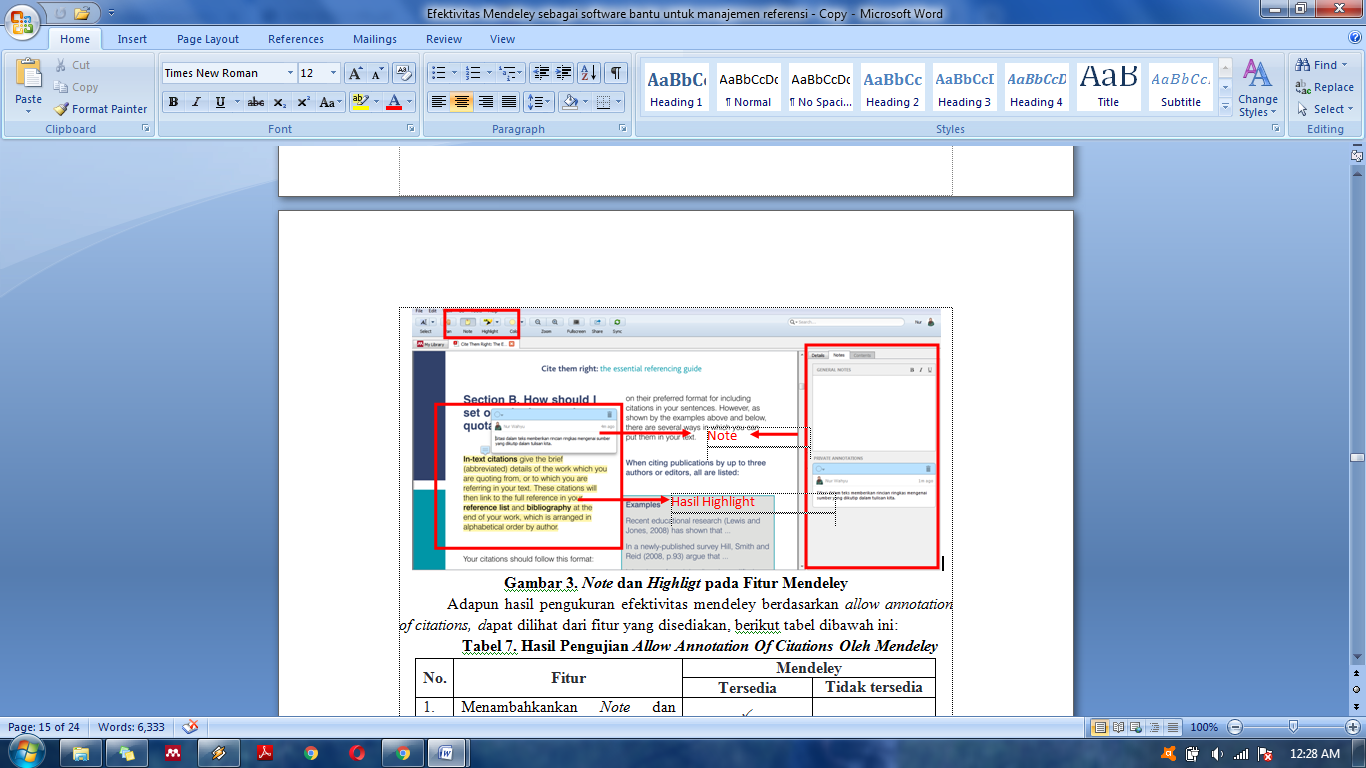 Gambar 3. Note dan Highligt pada Fitur MendeleyAdapun hasil pengukuran efektivitas mendeley berdasarkan allow annotation of citations, dapat dilihat dari fitur yang disediakan, berikut tabel dibawah ini:Tabel 7. Hasil Pengujian Allow Annotation Of Citations Oleh MendeleyPersentase (%) berdasarkan interpretasi skor efektivitas menujukkan bahwa software Mendeley pada indikator Allow annotation of citations memiliki kemampuan sangat efektif, yaitu 100 % fitur tersedia.Allow sharing of the reference manager database or portions thereof with Colleagues (Memungkinkan berbagi informasi referensi dengan penulis lain)Software Mendeley memungkinkan berbagi informasi dengan penulis lain. Mendeley menyediakan berbagai macam fasilitas untuk memudahkan proses kerja sama tersebut dengan menggunakan fasilitas Mendeley Web yang sebelumnya telah disinkronkan dari Mendeley Dekstop. Fasilitas-fasilitas tersebut dikelola dalam groups. Dalam groups pengguna dapat berbagi informasi referensi dengan anggota lainnya. Dengan demikian, seluruh anggota groups dapat mengetahui, referensi apa saja yang dijadikan acuan dalam krya ilmiah yang sedang ditulis atau didiskusikan bersama atas izin persetujuan admin grup. Kemudian Mendeley menyediakan menu “feed” untuk interaksi sesama pengguna Mendeley sesuai dengan jenis grup yang dimilikinya. Adapun hasil pengukuran efektivitas mendeley berdasarkan allow sharing of the reference manager database or portions there of with Colleagues, dapat dilihat dari fitur yang disediakan, berikut tabel dibawah ini:Tabel 8. Hasil Pengujian Allow Sharing Of The Reference Manager Database or Portions There of With ColleaguesPersentase (%) berdasarkan interpretasi skor efektivitas menujukkan bahwa software Mendeley pada indikator allow sharing of the reference manager database or portions there of with Colleagues memiliki kemampuan sangat efektif, yaitu 100 % fitur tersedia.Allow data interchange with other reference manager products through standard metadata formats (Memungkinkan pertukaran data melalui format metadata standar)Software manajemen referensi memungkinkan untuk pertukaran data, seperti Export Data dan Import Data melalui format standar yang bisa dimigrasi dengan perangkat lain, seperti RIS dan BibTeX. BibTeX dan RIS adalah dua format file yang paling mapan untuk menyimpan bibliografi data, dan salah satu atau kedua format ini didukung oleh semua manajer referensi. Kemudian memungkinkan pengguna untuk backup daftar referensi mereka secara independen dari perangkat lunak manajemen referensi, untuk beralih dari satu perangkat lunak manajemen referensi ke yang lain, atau untuk menggunakan beberapa perangkat lunak manjemen referensi secara parallel. Pengimporan dan mengekspor data menyediakan keamanan sebagai pengguna dapat men-download cadangan dari database.Hasil pengukuran efektivitas mendeley berdasarkan allow data interchange with other reference manager products through standard metadata formats, dapat dilihat dari fitur yang disediakan pada tabel dibawah ini:Tabel 9. Hasil Pengujian Allow Data Interchange With Other Reference Manager Products Through Standard Metadata FormatsPersentase (%) berdasarkan interpretasi skor efektivitas menujukkan bahwa software Mendeley pada indikator allow data interchange with other reference manager products through standard metadata formats memiliki kemampuan sangat efektif, yaitu 100 % fitur tersedia.Produce formatted citations in a variety of styles (Menghasilkan sitasi mengikuti format tertentu)Pada penulisan karya ilmiah, ada banyak gaya sitasi (citation style) yang dapat digunakan. Setiap bentuk citation styles memiliki gaya penulisan bibliografi yang beragam. Software Mendeley dapat menghasilkan sitasi mengikuti format tertentu yang mendukung 6979 gaya sitasi, seperti dari format APA, MLA dan terdiri dari lebih 10 variasi dari Chicago Manual of Style. Pengumpulan citation style secara cepat dari halaman catalog didukung oleh Style yang diambil dari CSL Citation Style Repository dan citeproc-js. Jika tidak terdapat gaya sitasi yang dibutuhkan atau tidak sesuai dengan yang diharapkan, maka pada perangkat lunak Mendeley dapat menambahkan (Installed), mengedit dan membuat CSL gaya sitasi sendiri pada Mendeley Visual CSL Editor (https://csl.mendeley.com/visualEditor/), yang didasarkan pada yang sudah ada, untuk memfasilitasi penciptaan gaya sitasi tambahan yang sesuai standart bidang masing-masing. Selain itu menambahkan fotmat atau CSL baru dapat diinstall pada Zotero Style Repository. Pada bagian sub menu ini“Citation Style”, next “More Style” pada Menu View yang tersedia di Mendeley Desktop dapat dihubungkan langsung dengan Mendeley Visual CSL Editor dengan meng klik Edit Style. Editor dengan meng klik Edit Style seperti gambar dibawah ini.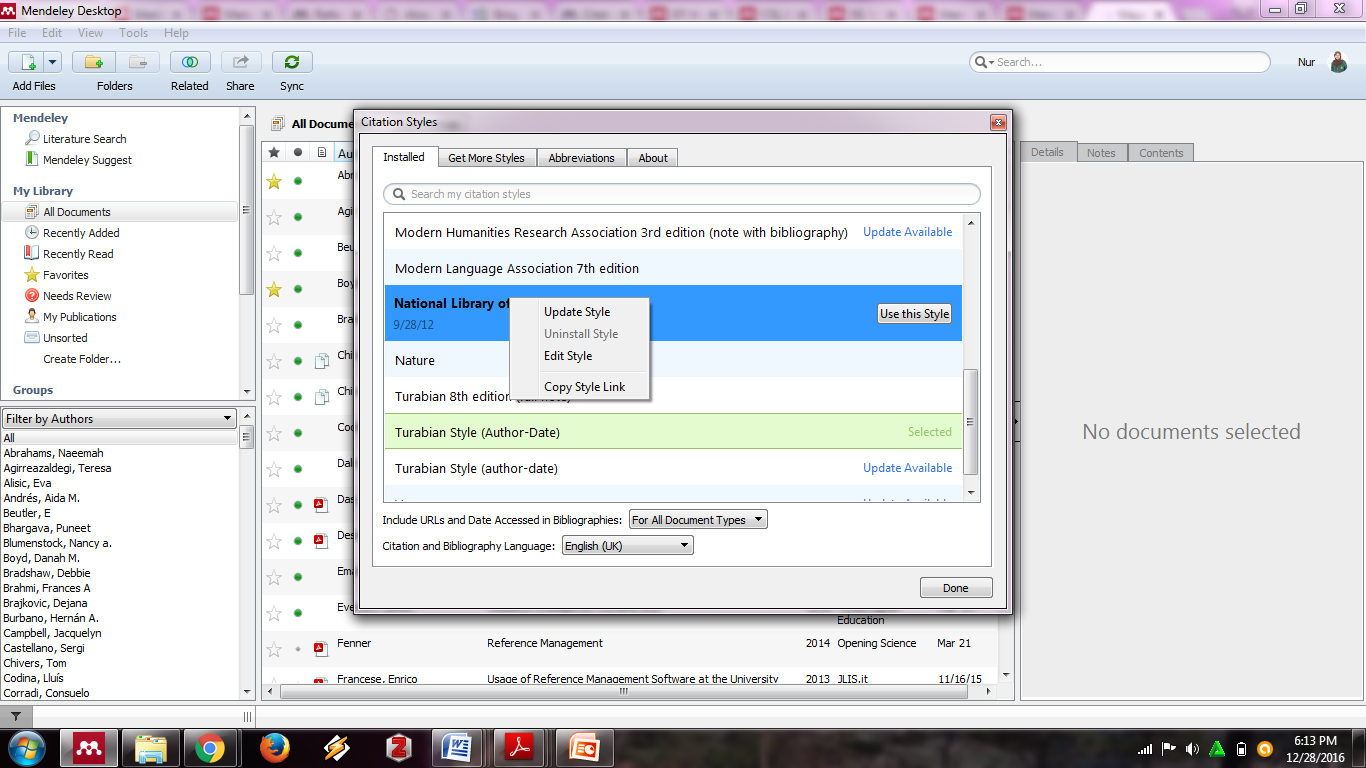 Gambar 4. Right click : Add and Edit Citation Stylespada Mendeley DekstopHasil pengukuran efektivitas mendeley berdasarkan produce formatted citations in a variety of styles, dapat dilihat dari fitur yang disediakan pada tabel dibawah ini:Tabel 10. Hasil Pengujian Produce Formatted Citations In a Variety Of StylesPersentase (%) berdasarkan interpretasi skor efektivitas menujukkan bahwa software Mendeley pada indikator produce formatted citations in a variety of styles memiliki kemampuan sangat efektif, yaitu 100 % fitur tersedia.Work with word processing software to facilitate in-text citation (Dapat digunakan dari perangkat lunak word processing)Sebelum mencantumkan sitasi dalam teks dan bibliografi dengan menggunakan data yang terdapat dalam Mendeley, pengguna melakukan sinkronisasi antara referensi dalam basisdata Mendeley dengan tulisan kita. Penggunaan Mendeley harus terintegrasi dengan software pengolah kata yang digunakan. Integrasi perangkat lunak manjemen referensi dengan word processor memerlukan download plug-in yang kompatibel dengan perangkat lunak, seperti integrasi word-prosesor untuk Windows atau Mac OS, dan baik untuk Microsoft Word atau OpenOffice. Pengoperasian sistem , masing-masing menambahkan toolbar kutipan (Windows) atau menu (Mac OS) yang mencakup perintah seperti "insert citation" dan "insert bibliography”. Dalam  hal ini, pengujian sistem software Mendeley diintegrasikan dengan word-processor pada Microsoft  Word 2007 yang sudah familiar digunakan. Untuk mengintegrasikan kedua software ini dilakukan penginstallan plugins Mendeley ke Microsoft  Word. Sebelum menginstalnya, semua dokumen Microsoft word yang terbuka harus ditutup terlebih dahulu. Adapun fitur pengintegrasian software Mendeley dan word-processor, dapat dilihat pada gambar 5.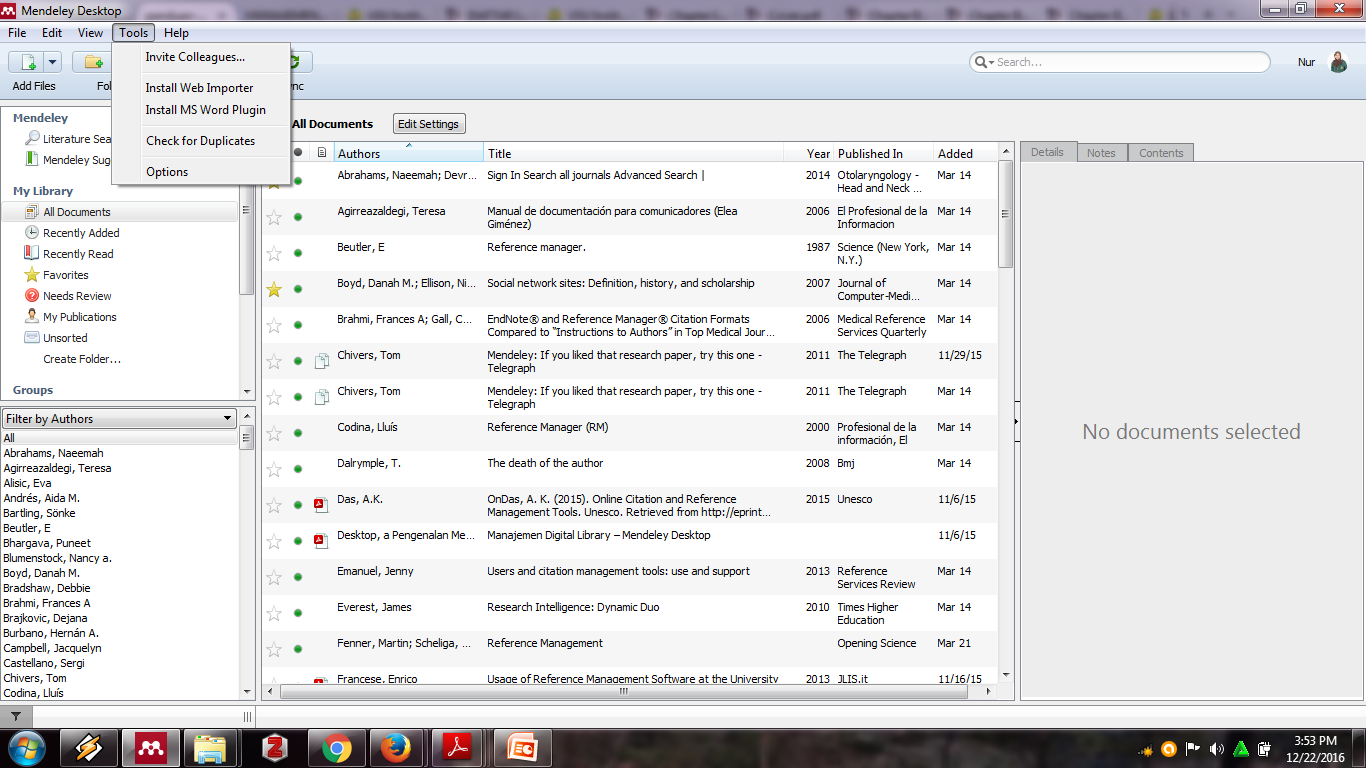 Gambar 5. Menginstal Mendeley Citation Plugin untuk Microsoft WordHasil pengukuran efektivitas mendeley berdasarkan work with word processing software to facilitate in-text citation, dapat dilihat dari fitur yang disediakan pada tabel dibawah ini:Tabel 11. Hasil Pengujian Work With Word Processing Software To Facilitate In-Text CitationPersentase (%) berdasarkan interpretasi skor efektivitas menujukkan bahwa software Mendeley pada indikator work with word processing software to facilitate in-text citation memiliki kemampuan sangat efektif, yaitu 100 % fitur tersedia.Hasil tingkat efektifitas masing-masing indikator berdasarkan fungsinya yang terpenuhi terhadap perangkat lunak manajemen referensi Mendeley dapat dilihat pada tabel sebagai berikut:	Tabel 12. Hasil Pengukuran Efektivitas Indikator terhadap Mendeley	Dari besarnya hitungan rata-rata presentase (%) perangkat lunak bedasarkan teori penafsiran Arikunto menujukkan bahwa fitur yang disediakan oleh perangkat lunak Mendeley berdasarkan 8 indikator yang ditetapkan oleh Ron Gilmour dan Laura Cobus-Kuo (2011) menyatakan bahwa 98,75 % fitur terdapat dalam Mendeley , sehingga masuk dalam kategori sangat efektifSIMPULAN DAN SARAN	Kesimpulan dari tingkat efektifitas Mendeley sebagai software bantu untuk manajemen referensi berdasarkan fungsinya, masuk dalam kategori sangat efektif, dilihat dari presentase 8 indikator yang ditetapkan oleh Ron Gilmour dan Laura Cobus-Kuo (2011) menyatakan bahwa 98,75 % fitur terpenuhi. Sehingga software ini dapat digunakan untuk memudahkan maupun saling berintegrasi dengan software lain, dalam penulisan karya ilmiah. Adapun hasil tingkat efektifitas masing-masing indikator berdasarkan fungsinya yang terpenuhi terhadap perangkat lunak manajemen referensi Mendeley dapat dilihat sebagai berikut:Pada indikator Import citations from bibliographic databases and websites (mengimpor sitasi dari database bibliografi dan website), tingkat efektivitas software Mendeley pada aspek ini dengan metode direct sangat efektif, yaitu 100 % fitur tersedia. Sedangkan penggunaan metode indirect sangat efektif, yaitu 90 % fitur tersedia.Pada indikator Gather metadata from PDF files (mengekstrak metadata dari file PDF), tingkat efektivitas software Mendeley pada aspek ini memiliki kemampuan sangat efektif, yaitu 100 % fitur tersedia.Pada indikator allow organization of citations within the reference manager database (mengelola sitasi pada database lokal), tingkat efektivitas software Mendeley pada aspek ini memiliki kemampuan sangat efektif, yaitu 100 % fitur tersedia.Pada indikator allow annotation of citations (menambahkan anotasi pada referensi), tingkat efektivitas software Mendeley pada aspek ini memiliki kemampuan sangat efektif, yaitu 100 % fitur tersedia.Pada indikator allow sharing of the reference manager database or portions there of with Colleagues (memungkinkan berbagi informasi referensi dengan penulis lain), tingkat efektivitas software Mendeley pada aspek ini memiliki kemampuan sangat efektif, yaitu 100 % fitur tersedia.Pada indikator allow data interchange with other reference manager products through standard metadata formats (memungkinkan pertukaran data melalui format metadata standar, tingkat efektivitas software Mendeley pada aspek ini memiliki kemampuan sangat efektif (100 % terpenuhi).Pada indikator work with word processing software to facilitate in-text citation (dapat digunakan dari perangkat lunak word processing), tingkat efektivitas software Mendeley pada aspek ini memiliki kemampuan sangat efektif yaitu, 100 % fitur tersedia Pada indikator produce formatted citations in a variety of styles (menghasilkan sitasi mengikuti format tertentu), tingkat efektivitas software Mendeley pada aspek ini memiliki kemampuan sangat efektif, yaitu 100 % fitur tersedia.	Dari hasil analisis diatas, dapat dilihat bahwa software Mendeley memiliki kelengkapan fitur yang sangat efektif untuk manajemen referensi. Namun, dari hasil interpretasi skor efektivitas Mendeley ditemukan ketidaktersedian fitur dengan metode indirect  untuk import sitasi pada database yang diuji yaitu website. Sehingga diharapkan untuk adanya pengembangan pada software Mendeley maupun sinkronisasi dengan website mengenai kelengkapan fitur penggunaan perangkat lunak manjemen referensi ini.DAFTAR PUSTAKAAgrawal, A. (2009). EndNote 1-2-3 Easy! Reference Management for the Professional. In Media, 1-6.  https://doi.org/10.1007/978-0-387-95901-6Aronsky, D., Ransom, J., & Robinson, K. (2005). Accuracy of references in five biomedical informatics journals. Journal of the American Medical Informatics Association, 12(2), 225-228  https://doi.org/10.1197/jamia.M1683Basuki, S. (2006). Metode Penelitian. Jakarta: : Wedatama Widya Sastra dengan Fakultas Ilmu Pengetahuan Budaya Universitas Indonesia.Beel, J., Gipp, B., Langer, S., & Genzmehr, M. (2011). Docear: An academic literature suite for searching, organizing and creating academic literature. Proceedings of the ACM/IEEE Joint Conference on Digital Libraries., 465-466  https://doi.org/10.1145/1998076.1998188Feather, J., & Sturges, P. (Eds.). (2003). International encyclopedia of information and library science (2nd ed.). https://doi.org/10.4324/9780203403303Fenner, M. (2010). Reference management meets web 2.0. Cellular Therapy and Transplantation. 2(6). https://doi.org/10.3205/ctt-2010-en-000087.01Fenner, M., Scheliga, K., & Bartling, S. (2014). Reference Management. In Opening Science (pp. 125–137). https://doi.org/10.1007/978-3-319-00026-8_8Francese, Enrico. (2012) “The Usage of Reference Management Software (RMS) in an AcademicEnvironment?: A Survey at Tallinn University”.Journal Advances on InformationProcessing and Management 1, 293–296. (Cit. on p. 149). http://.www.eprints.rclis.org/16975Gilmour, R., & Cobus-Kuo, L. (2011). Reference management software: A comparative analysis of four products. Issues in Science and Technology Librarianship. https://doi.org/10.5062/F4Z60KZFJose, S., & Jayakanth, F. (2008). Aigaion: A Web-based Open Source Software for Managing the Bibliographic References. Journal of Information Science and Technology., 1(1). http://eprints.rclis.org/12500/Oxford University. (2009). Oxford Learner’s Pocket Dictionary. New York. https://doi.org/http://dx.doi.org/10.5301/JE.2012.9727Prytherch, & John, R. (2005). Harrod’s Librarians’ Glossary and Reference Book. In Harrod’s Librarians’ Glossary and Reference Book (10th ed.). https://doi.org/10.4324/9781315586243Siregar, A. R. (2011). Mencantumkan Sitasi Mencegah Plagiarisme. Medan: Paper presented at Lokakarya Prevensi Plagiarism dalam Penulisan Karya Ilmiah, 19 Maret. Medan, Indonesia.Sophia, S. (2002). Petunjuk Sitasi Serta Cantuman daftar Pustaka Bahan Pustaka Online. Seri Pengembangan Perpustakaan Pertanian 25. Retrieved from http://pustaka.litbang.pertanian.go.id/pustakawan/file-asli/juknis25.pdfSteele, S. E. (2008). Bibliographic citation management software as a tool for building knowledge. Journal of Wound, Ostomy and Continence Nursing., 35(5), 463-468. https://doi.org/10.1097/01.WON.0000335956.45311.69Sugiyono. (2014). Cara Mudah Menyusun : Skripsi, Tesis, dan Disertasi. Bandung: Alfabeta.Taras Kotyk. (2016). Mendeley as an integral tool in the arsenal of modern scientist. Galician medical journal, 23(4), E201644 DOI: 10.21802/gmj.2016.4. Terry, G. R. (2003). Prinsip-Prinsip Manajemen. Jakarta: Bumi Aksara.The Mendeley Support Team.(n.d.). (2020). Getting Started with Mendeley. Mendeley website. www.mendeley.com NoIndikator yang DiukurFiturMendeleyMendeleyNoIndikator yang DiukurFiturTersedia Tidak Tersedia1Import citations from bibliographic databases and websites (Mengimpor sitasi dari database bibliografi dan website)Import sitasi dari Booksmarklet/Icon Toolbars perangkat lunak manajemen referensi ke perangkat lunak manajemen referensi (Direct)Import & Export sitasi dari Database bibliografis ke perangkat lunak manajemen referensi (Indirect). 2Gather metadata from PDF files (Mengekstrak metadata dari file PDF)Mengekstrak isi pdf dengan metadata yang sudah tertanam pada dokumenEkstrasi informasi detail dokumen dengan melakukan pencarian metadata berdasarkan standard kode pengidentifikasi tertentuMengirim atau mengekstrak metadata pengenal apapun yang ditemukan3Allow organization of citations within the reference manager database (Mengelola sitasi pada database lokal)Membuat direktori baru Menambah dan menghapus referensiMengubah informasi detail informasiMenggunakan pdf viewerMelakukan pencarianSinkronisasi dengan Mendeley webMenggunakan Watch Folder4Allow annotation of citations (Menambahkan anotasi pada referensi)Menambahkankan Note dan Highlight Annotation dapat dshare dengan rekan grup sesama tanpa merubah file aslinya. 5Allow sharing of the reference manager database or portions there of with Colleagues (Memungkinkan berbagi informasi referensi dengan penulis lain)Membangun jejaring sosial penelitian antar pengguna lainnyaBerkolaborasi, bertukar dan berbagi basis data referensi melalui group:1) Open Groups2) Invite Only Groups3) Private Groups Mengunggah, menemukan dan berbagi pusat data penelitian6Allow data interchange with other reference manager products through standard (Memungkinkan pertukaran data melalui format metadata standar)metadata formatsDapat melakukan pertukaran data dengan format metadata standar RMS lainnyaMemungkinkan daftar referensi untuk di backup secara independen dari RMSFormat metadata standar yang dimiliki dapat dieksport dan diimport oleh semua RMS yang diujiMendukung sinkronisasi dengan RMS lain7Produce formatted citations in a variety of styles (Menghasilkan sitasi mengikuti format tertentu)Gaya sitasi yang beragam pada sitasi dalam teks dan entri bibliografinyaMenghasilkan sitasi mengikuti format tertentu yang dapat disesuaikan dengan standar penulisan karya ilmiah yang dibutuhkan8Work with word processing software to facilitate in-text citation (dapat digunakan dari perangkat lunak word processing)Terintegrasi dan kompatibel dengan perangkat lunak pengolah kata word processorMeghasilkan sitasi dalam teks dan entri bibliografinyaAlteratif JawabanSkor Alteratif JawabanSkor Alteratif JawabanAlteratif JawabanChecklist “Ya/Tersedia”()Checklist “Tidak/Tidak Tersedia ()Ya/Tersedia10Tidak/Tidak Tersedia01PresentaseKriteria1-20%Sangat Kurang/Sangat Tidak Efektif21-40%Kurang/Tidak Efektif41-60%Cukup/Cukup Efektif61-80%Baik/Efektif81-100%Sangat Baik/Sangat EfektifNoFiturDatabase Bibliografis yang di UjiMendeleyMendeleyNoFiturDatabase Bibliografis yang di UjiTersedia Tidak tersedia1.Import sitasi dari Booksmarklet/Icon Toolbars perangkat lunak manajemen referensi ke perangkat lunak manajemen referensi (Direct)ScienceDirect, EBSCO, Pubmed, Springer Link, Proquest, JSTOR, BMC, Google Schoolar, Emerald Insight, Website2.Import & Export sitasi dari Database bibliografis ke perangkat lunak manajemen referensi, biasanya dalam format RIS (Indirect). ScienceDirect, EBSCO, Pubmed, Springer Link, Proquest, JSTOR, BMC,  Google Schoolar, Emerald InsightJumlahJumlahJumlaha. 10b. 9a. 0b. 1 Persen (%)Persen (%)Persen (%)a. (100%)b. (90%)b. (10 %)No.Fitur Ekstraksi Metadata PDfMendeleyMendeleyNo.Fitur Ekstraksi Metadata PDfTersediaTidak tersedia1.Mengekstrak isi pdf dengan metadata yang sudah tertanam pada dokumen2.Ekstrasi informasi detail dokumen dengan melakukan pencarian metadata berdasarkan standard kode pengidentifikasi tertentu3.Mengirim atau mengekstrak metadata pengenal apapun yang ditemukanJumlahJumlah3Persen (%)Persen (%)100 %No.Fitur MendeleyMendeleyNo.Fitur TersediaTidak tersedia1.Membuat direktori baru yang dimaksudkan untuk mengelompokkan koleksi dan memudahkan temu kembali informasinya2.Menambah dan menghapus referensi3.Mengubah informasi detail informasi4.Menggunakan pdf viewer dengan fasiltas search untuk mencari secara otomatis kata terkait pada dokumen.5.Melakukan pencarian (Mendeley Reserach Catalog)6.Sinkronisasi dengan Mendeley web7.Menggunakan Watch Folder dalam menambahkan referensi secara otomatisJumlahJumlah7Persen (%)Persen (%)100 %No.Fitur MendeleyMendeleyNo.Fitur TersediaTidak tersedia1.Menambahkankan Note dan Highlight 2.Annotation dapat dishare dengan rekan grup sesama tanpa merubah file aslinya. JumlahJumlah2Persen (%)Persen (%)100 %No.Fitur MendeleyMendeleyNo.Fitur TersediaTidak tersedia1.Membangun jejaring sosial penelitian antar pengguna lainnya2.Berkolaborasi, bertukar dan berbagi basis data referensi melalui group:Open GroupsInvite Only GroupsPrivate Groups 3.Mengunggah, menemukan dan berbagi pusat data penelitianJumlahJumlah3Persen (%)Persen (%)100 %No.Fitur MendeleyMendeleyNo.Fitur TersediaTidak tersedia1.Dapat melakukan pertukaran data dengan format metadata standar RMS lainnya2.Memungkinkan daftar referensi untuk di backup secara independen dari RMS3.Format metadata standar yang dimiliki dapat dieksport dan diimport oleh semua RMS yang diuji4.Mendukung sinkronisasi dengan RMS lainJumlahJumlah4Persen (%)Persen (%)100 %No.Fitur MendeleyMendeleyNo.Fitur TersediaTidak tersedia1.Gaya sitasi yang beragam pada sitasi dalam teks dan entri bibliografinya2.Menghasilkan sitasi mengikuti format tertentu yang dapat disesuaikan dengan standar penulisan karya ilmiah yang dibutuhkanJumlahJumlah2Persen (%)Persen (%)100 %No.Fitur MendeleyMendeleyNo.Fitur TersediaTidak tersedia1.Terintegrasi dan kompatibel dengan perangkat lunak pengolah kata word processor2.Meghasilkan sitasi dalam teks dan entri bibliografinyaJumlahJumlah2Persen (%)Persen (%)100 %NoIndikator yang DiukurMendeleyMendeleyNoIndikator yang DiukurTersediaTidak Tersedia1Import citations from bibliographic databases and websites (Mengimpor sitasi dari database bibliografi dan website)90 %10 %2Gather metadata from PDF files (Mengekstrak metadata dari file PDF)100 %3Allow organization of citations within the reference manager database (Mengelola sitasi pada database lokal)100 %4Allow annotation of citations (Menambahkan anotasi pada referensi)100 %5Allow sharing of the reference manager database or portions thereof with Colleagues (Memungkinkan berbagi informasi referensi dengan penulis lain)100 %6Allow data interchange with other reference manager products through standard metadata formats (Memungkinkan pertukaran data melalui format metadata standar)100 %7Produce formatted citations in a variety of styles (Menghasilkan sitasi mengikuti format tertentu)100 %8Work with word processing software to facilitate in-text citation (Dapat digunakan dari perangkat lunak word processing)100 %Persen (%)Persen (%)98,75 %1,25 %